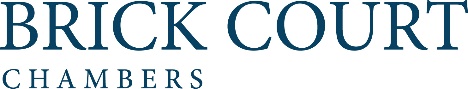 SHIPPING & INTERNATIONAL TRADE ONLINE SEMINAR - FRIDAY 19 JUNEFraud unravels all – true or false?Chaired by Sir Richard AikensPresenters, topics and cases cited:Richard Lord QC           Bills of lading as tools for fraud and deceitWollongong Coal Ltd v PCL (Shipping) Pty Ltd [2020] NSWSC 184 [47-48]Fortune Hong Kong Trading Ltd v Cosco- Feoso (Singapore) Pte Ltd (“The Freja Scandic”) [2002] EWHC 79Richard Eschwege        Recent issues in letters of creditPetrosaudi v PDVSA [2017] EWCA Civ. 9National Infrastructure Development Co Ltd v Banco Santander [2017] EWCA Civ. 27Minera Las Bambas v Glencore Queensland [2019] EWCA Civ. 972Joanne Box                   Fraud and letters of credit: practical issuesEdward Owen Engineering Ltd v Barclays Bank International Ltd [1978] 1 QB 159United Trading Corp SA v Allied Arab Bank Ltd [1985] 2 Lloyds Rep 554Alternative Power Solution Ltd v Central Electricity Board [2014] UKPC 31Petrosaudi Oil Services (Venezuela) Ltd v Novo Banco S.A. & Others [2016] EWHC 2456 (Comm)